Шестовская средняя общеобразовательная школа,филиал муниципального автономного общеобразовательного учрежденияШишкинская средняя общеобразовательная школаВагайского района  Тюменской области626254  Тюменская область Вагайский район с. Шестовое  ул. Совхозная 10тел. (факс) 8345-39-39-2-97; электронный адрес: oy_shestowoe@mail.ru                                                               «Утверждаю»                                                                                      Заведующая филиалом Кокшарова О.А.                                                                 ______________                                                                                     «31» августа 2022 годаПлан работы первичного отделения РДШ на 2022-2023 учебный год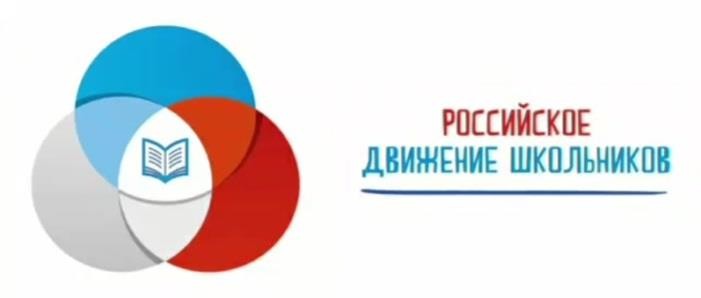 Школьный куратор РДШ : А.П.Желнина педагог- организатор 2022г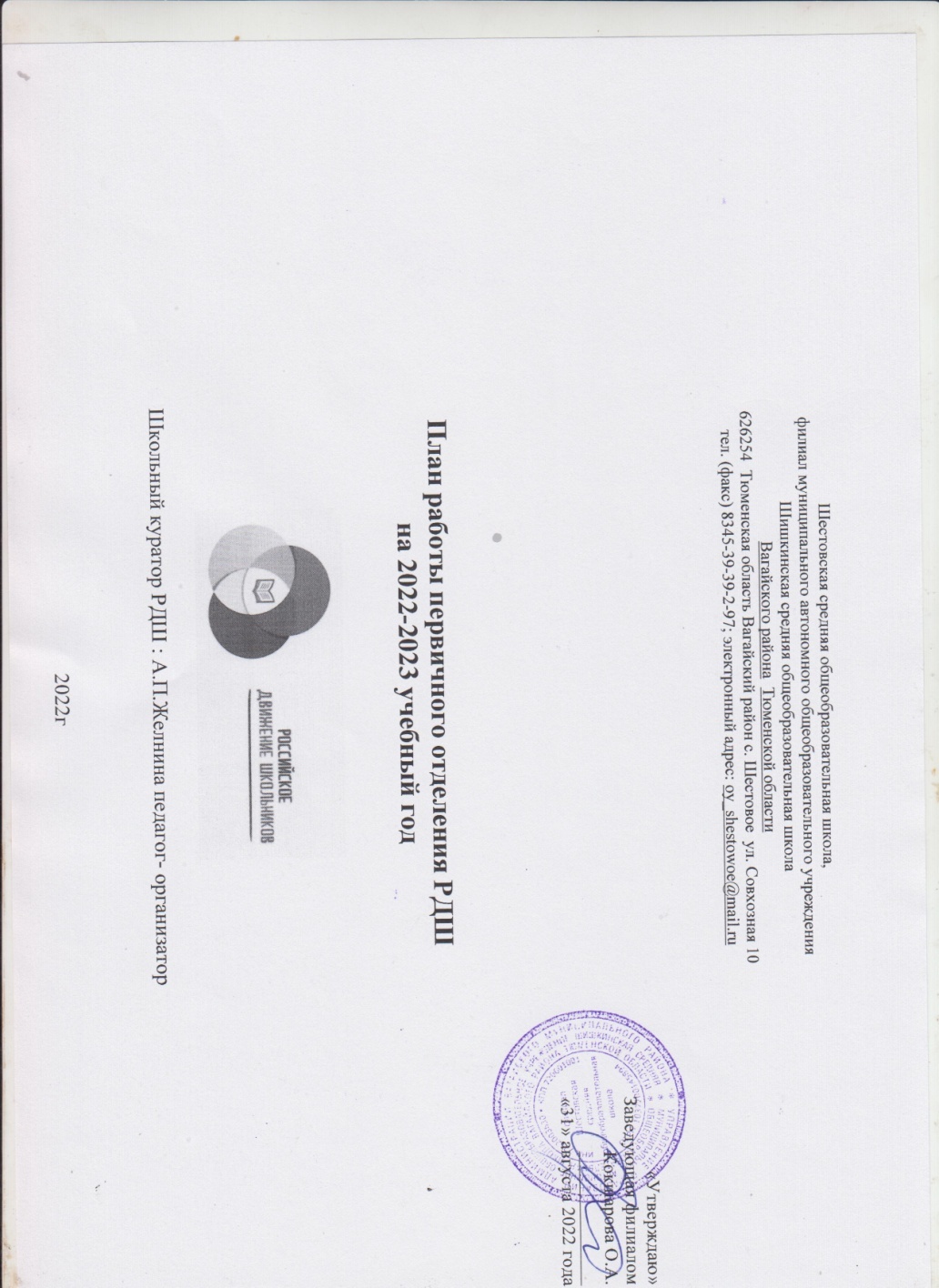 Первичное отделение РДШ - это объединяющий формат, в который включены все существующие и создаваемые объединения обучающихся (кружки, волонтерский отряд и пр.), с целью расширения их права на участие в принятии решений, затрагивающие их интересы.Проектирование содержания воспитательного процесса в первичном отделении РДШ осуществляется на основе требований федеральных государственных образовательных стандартов общего образования и плана воспитательной работы ГБОУ школы №340 Невского района Санкт-ПетербургаНаправления деятельности РДШ:личностное развитиегражданская активностьвоенно-патриотическоеинформационно-медийноеНаправление «Личностное развитие»Популяризация ЗОЖформирование у детей позитивного отношения к здоровому образу жизни;присвоение созидающей здоровье философии;формирование активной жизненной позиции по отношению к здоровью, проявляющейся в поведении и деятельности и осознанном противостоянии разрушающим здоровье факторам.Творческое развитиестимулирование творческой активности школьников;предоставление возможности школьникам проявить себя, реализовать свой потенциал и получить признание;координация воспитательных усилий на разных этапах творческого процесса;контроль реализации творческого развития школьников.Популяризация профессийстимулирование и мотивация школьников к личностному развитию, расширению кругозора в многообразии профессий;формирование	у школьников	представлений	о	сферах	трудовой	деятельности,	о	карьере	и	основных	закономерностях профессионального развития;формирование у школьников универсальных компетенций, способствующих эффективности в профессиональной деятельности;способности к коммуникации (в устной и письменной формах) для решения задач взаимодействия;способности работать в коллективе, учитывать и терпимо относиться к этническим, социальным и культурным различиям;способности к самоорганизации и самообразованию.Направление «Гражданская активность»сохранять и развивать исторически сложившиеся дружеские отношения народов России, сплачивать в едином федеративном государстве, содействовать развитию национальных культур и языков Российской Федерации;способствовать формированию активной жизненной позиции школьников;формировать у школьников осознанное ценностное отношение к истории своей страны, города, района, народа;развивать у детей чувство патриотизма, национальной гордости за свою страну;стимулировать социальную деятельность школьников, направленную на оказание посильной помощи нуждающимся категориям населения;организовывать акции социальной направленности;создавать условия для развития детской инициативы;оказывать помощь учреждениям культуры в организации и проведении мероприятий;оказывать помощь и содействие в проведении мероприятий экологической направленности;активизировать стремление школьников к организации деятельности в рамках работы поисковых отрядов.Направление «Военно-патриотическое»совместно с ответственными педагогами сформировать школьную систему нормативно-правового обеспечения деятельности в области военно-патриотического воспитания;организовать профильные события, направленные на повышение интереса у детей к службе в силовых подразделениях, в том числе военных сборов, военно-спортивных игр, соревнований, акций;организовать проведение образовательных программ – интерактивных игр, семинаров, мастер-классов, открытых лекториев, встреч с интересными людьми, Героями нашего государства и ветеранами;обеспечить координацию военно-патриотической деятельности школы с общественными объединениями и государственными организациями в рамках социального партнерства.Направление «Информационно-медийное»разработать и реализовать модели многофункциональной системы информационно-медийного взаимодействия участников РДШ;создать информационно-медийный центр (ИМЦ) для реализации системы информационно-медийного взаимодействия участников РДШ;апробировать индикаторы и критерии оценки деятельности информационно-медийного направления РДШ.Цель и задачи деятельности первичного отделения РДШ Цель:совершенствование государственной политики в области воспитания подрастающего поколения и содействие формированию личности на основе присущей российскому обществу системы ценностей.Задачи:Предоставить каждому ребенку условия для творческой самореализации, личностного самоопределения, развития индивидуальности, а также развития навыков работы в команде, формирования гражданина обновленного социума.Формировать единое воспитательное пространство, обеспечивающее реализацию взаимодействия ученического самоуправления, детского общественного объединения, творческих объединений, кружков дополнительного образования и внеурочной деятельности в рамках ФГОС, партнеров РДШ для проектной деятельности участников первичного отделения РДШ.Использовать Дни единых действий РДШ как технологии, позволяющие организовать поддержку и реализацию 4 ведущих направлений деятельности РДШ с целью развития проектной деятельности.Развивать систему методического сопровождения деятельности первичного отделения РДШ, отрабатывать механизмы взаимодействия с другими образовательными организациямиФормировать единую информационную среду первичного отделения РДШ и включиться в единую информационную среду РДШ России для развития инновационной, проектной, социально преобразовательной деятельности РДШ.Разрабатывать и апробировать мониторинг качества деятельности первичного отделения РДШ.Деятельность первичного отделения РДШ предполагает взаимодействие с тремя целевыми группами:обучающимися;педагогическим сообществом (классные руководители, педагог-организатор, заместитель директора по воспитательной работе, педагог-психолог, педагоги ОДОД, заведующая библиотекой, заведующая музеем, администрация образовательной организации);родителями обучающихся.Ожидаемые результаты деятельность первичного отделения РДШвоспитание гражданственности, патриотизма, социальной ответственности и компетентности;самоорганизация на уровне здорового образа жизни;личностный рост участников;творческого отношения к образованию, труду, жизни, подготовка к сознательному выбору профессии;формирование ценностного отношения к здоровью и здоровому образу жизни;развитие мотивации личности к познанию и творчеству.КАЛЕНДАРЬ ДНЕЙ ЕДИНЫХ ДЕЙСТВИЙРОССИЙСКОГО ДВИЖЕНИЯ ШКОЛЬНИКОВПландеятельности первичного отделения РДШДатаНазвание событияНаправление деятельности РДШ1 сентябряДень знанийЛичностное развитие3 сентябряДень солидарности в борьбе с терроризмомГражданская активность30 сентябряВыборы	в	органы	ученического	самоуправления общеобразовательных организацийГражданская активностьПервые выходные октябряДень пожилых людейГражданская активность5 октябряДень учителяЛичностное развитие4 ноябряДень Народного единстваГражданская активность20 ноябряВсемирный день РебенкаГражданская активность25 ноябряДень МатериЛичностное развитие9 декабряДень Героев ОтечестваВоенно-патриотическое12 декабряДень Конституции РоссииГражданская активность23 февраляДень Защитника ОтечестваВоенно-патриотическоеПервое воскресенье мартаМеждународный день детского телевидения и радиовещанияИнформационно-медийное8 мартаМеждународный женский деньЛичностное развитие27 мартаВсемирный День театраЛичностное развитие3-я неделя мартаЕдиный день профориентацииЛичностное развитие7 апреляВсемирный День здоровьяЛичностное развитие12 апреляДень космонавтикиГражданская активность1 маяПраздник весны и трудаГражданская активность9 маяДень ПобедыВоенно-патриотическое1 июняДень защиты детейЛичностное развитие23 июняМеждународный Олимпийский деньЛичностное развитие27 июняДень молодежиГражданская активность2 июляДень спортивного журналистаИнформационно-медийное8 июляДень семьи, любви и верностиГражданская активность2-ая суббота августаДень физкультурникаЛичностное развитие22 августаДень Государственного флага Российской ФедерацииГражданская активностьСентябрьСентябрьСентябрьСентябрьНаправления деятельностиМероприятияУчастникиОтветственныеОрганизационная работаИнфочасы«РДШ: Что? Где? Когда?»5 -11 классыКуратор первичного	отделенияРДШОрганизационная работаОформление стенда РДШКуратор	первичного	отделения РДШОрганизационная работаСеминар для классных руководителей«Новые подходы в воспитании в условиях деятельности Всероссийской общественной детско-юношеской организации «Российское движение школьников (РДШ)»Классные руководители 5 -11 классовКуратор	первичного	отделения РДШОрганизационная работаФормирование	актива	первичного	отделения РДШ8 - 11 классыКуратор	первичного	отделения РДШКлассные руководители.Личностное развитиеДень единых действий РДШ1	сентябряДень		Знаний	-	торжественная	линейка, посвящённая началу учебного года1 - 11 классыКуратор	первичного	отделения РДШКлассные руководители 1 - 11 классовЛичностное развитиеЛегкоатлетический кросс «Золотая осень»1 - 11классыКлассные руководители 1-11 классов Учителя физкультурыГражданская активностьДень единых действий РДШ4 сентября - День солидарности в борьбе с терроризмомДень единых действий РДШ4 сентября - День солидарности в борьбе с терроризмомДень единых действий РДШ4 сентября - День солидарности в борьбе с терроризмомГражданская активностьБеседа«Что такое терроризм?»1 - 4 классыКлассные руководителиГражданская активностьЕдиный урок«Наш мир без терроризма»8 - 11 классыКлассные руководителиГражданская активностьДень единых действий РДШ30 сентябряВыборы в органы ученического самоуправления общеобразовательных организаций5 - 11 классыКуратор	первичного	отделения РДШКлассные руководители 5 - 11 классовИнформационно-медийноеВ течение годаПрезентация деятельности РДШ на сайте школы1 - 11 классыответственные за мероприятияРедактор сайта школыИнформационно-медийноеВ течение годаПрезентация деятельности РДШ в СМИ(на	федеральном,	региональном	и	местном уровнях)1 - 11 классыКуратор	мультимедийного направления.Военно-патриотическое8 сентября – День установления блокады Ленинграда1 - 11 классыКуратор	первичного	отделения РДШ, классные руководителиОктябрьОктябрьОктябрьОктябрьНаправления деятельностиМероприятияУчастникиОтветственныеОрганизационная работаСоздание творческих групп для реализации проекта«День ученического самоуправления»10 - 11 классыКуратор	первичного	отделения РДШ, классные руководители10- 11 классовЛичностное развитиеДень единых действий РДШ5 октября - День учителяПроект «День ученического самоуправления»День единых действий РДШ5 октября - День учителяПроект «День ученического самоуправления»День единых действий РДШ5 октября - День учителяПроект «День ученического самоуправления»Личностное развитиеДень самоуправления8 - 11 классаПедагог-организаторЛичностное развитиеВыставка рисунков «Любимому учителю»1 - 11 классыКуратор	информационно-медийного направленияПедагог-организаторЛичностное развитиеДень ученического самоуправления1-11классыЛичностное развитиеОсенний кросс «Мы вместе!»5 - 11 классыУчитель физкультурыЛичностное развитиеОсенний кросс «Мы вместе!»1 - 4 классыУчитель физкультурыГражданская активностьДень единых действий РДШДень пожилых людей: акция «Добро»1 - 11 классыПедагог-организатор Классные руководители1 - 11 классовИнформационно- медийное29 октябряДень рождение РДШЗаочный конкурс в соцсетях «Мы в команде РДШ»5 - 11 классыПедагог-организаторКлассные руководители 5 - 11 классовИнформационно- медийноеВыпуск поздравительной газеты  «Мой добрый учитель»1-11 классыПедагог-организаторКлассные руководители 1 - 11 классовНоябрьНоябрьНоябрьНоябрьНаправления деятельностиМероприятияУчастникиОтветственныеЛичностное развитиеДень единых действий РДШ25 ноября - Всемирный День матери Акция «Подари улыбку маме»1 -11 классыПедагог-организаторКлассные руководители 1 - 11 классов Лидеры РДШЛичностное развитиеЕдиный день профилактики вредных привычек1 - 11 классыСоциальный педагогКлассные руководители 1 - 11 классовГражданская активностьДень единых действий РДШ4 ноября - День народного единства. Мероприятия по классам1 - 11 классыКлассные руководители 1 - 11 классовГражданская активностьДень единых действий РДШ20 ноября - Всемирный День ребёнка Кругосветка «Вместе весело шагать»1 - 4 классыКлассные руководители 1 - 4 классовИнформационно- медийноеКонкурс классной прессы«Свой голос»5 - 11 классыПедагог-организаторКлассные руководители 5 -11 классовВоенно-патриотическое13 ноября - День памяти О.Ф. Берггольц1-11 классыЗаведующий музеемКлассные руководителиДекабрьДекабрьДекабрьДекабрьНаправления деятельностиМероприятияУчастникиОтветственныеОрганизационная работаПодготовка творческих групп для реализации проекта«Новый год к нам мчится!»1 - 11 классыПедагог-организаторКлассные руководители 1 - 11 классовЛичностное развитиеМеждународный день борьбы со СПИДомАкция «Красная ленточка»5 - 11 классыСоциальный педагогКлассные руководители 5 - 11 классовЛичностное развитиеТворческий проект «Новый год к нам мчится»Творческий проект «Новый год к нам мчится»Творческий проект «Новый год к нам мчится»Личностное развитиеКонкурс	на	лучшую	новогоднюю	игрушку,	на лучшую новогоднюю открытку1 - 11 классыКлассные руководители 1 - 11 классов Учитель ИЗОЛичностное развитиеКонкурс новогодних плакатов1 - 11 классыКлассные руководители 1 - 11 классов Учитель ИЗОЛичностное развитиеНовогоднее оформление классов1 - 11 классыКлассные руководители 1 - 11 классов Учитель ИЗОНовогодние утренники и вечера1 - 11 классыПедагог-организаторКлассные руководители 1 - 11 классовГражданская активностьМеждународный день прав человека 1 декабряИнтерактивная игра «Твои права и обязанности - твоясвобода и ответственность»8 -11 классыУчитель обществознанияГражданская активностьДень единых действий РДШ12 декабря - День Конституции России1 - 11 классыПедагог-организатор Лидеры РДШКлассные руководители 1 - 11 классовВоенно-патриотическоеДень единых действий РДШ9 декабря - День героев России1 - 11 классыКлассные руководители 1 - 11 классовИнформационно-медийноеВидеоурок«Конституция РФ - наш главный закон»5 - 11 классыУчителя обществознанияЯнварьЯнварьЯнварьЯнварьНаправлениядеятельностиМероприятияУчастникиОтветственныеЛичностное развитиеКоллективные классные дела на зимних каникулах1 - 11 классыКлассные руководители 1 - 11 классовИнформационно-медийноеКонкурс медиатворчества«Моя страница в соцсетях»7- 11 классыСоциальный педагогГражданская активностьАкция памяти1-11 классПедагог-организатор, лидеры РДШКлассные руководители 1 - 11 классовВоенно-патриотическоеМеждународная акция «Свеча памяти» 27 января8-11 классКуратор РДШ, лидеры РДШ,ФевральФевральФевральФевральНаправления деятельностиМероприятияУчастникиОтветственныеОрганизационная работаСбор	актива:	распределение	поручений	дляорганизации	и	проведению	месячника патриотического воспитания1 - 11 классыПедагог-организатор Лидеры РДШКлассные руководители 1 - 11 классовГражданскаяактивность8 февраля - День Российской науки1 - 11 классыПедагог-организаторЗам. директора по ВРВоенно-патриотическоеДень единых действий РДШДень единых действий РДШДень единых действий РДШ23 февраля - День защитника Отечества23 февраля - День защитника Отечества23 февраля - День защитника ОтечестваФестиваль	патриотической	песни,	«Февральский ветер»1-11 классыПедагог-организаторКлассные руководители 1 - 11 классовКлассные мероприятия, посвящённые Дню защитника Отечества.1- 11 классыКлассные руководители 1 - 11 классовВыставка рисунков«Есть такая профессия – родину защищать»,посвященный Дню защитника Отечества5 - 9 классыУчитель ИЗОАкция «Армейский чемоданчик»1 - 11 классыПедагог-организатор Лидеры РДШКлассные руководители 1 - 11 классовИнформационно- медийноеРазмещение	материалов	месячника	по	военно-патриотическому воспитанию на сайте школыКуратор направленияМартМартМартМартНаправления деятельностиМероприятияУчастникиОтветственныеЛичностное развитиеАкция «День белого цветка» к Всемирному дню борьбы с туберкулезом1-11классыПедагог-организатор Лидеры РДШКлассные руководители 1 - 11 классовЛичностное развитиеДень единых действий РДШ8 марта - Международный женский деньДень единых действий РДШ8 марта - Международный женский деньДень единых действий РДШ8 марта - Международный женский деньЛичностное развитиеКонкурс «Жемчужина школы»5 - 11 классыПедагог-организатор Лидеры РДШКлассные руководители 5 - 11 классов.Личностное развитиеВыпуск поздравительных открыток к 8 марта1 - 11 классыУчитель ИЗОЛичностное развитиеДень единых действий РДШ 27 мартаВсемирный день театра1 - 11 классыКлассные руководители 1 - 11 классовЛичностное развитиеДень единых действий РДШ3-я неделя мартаЕдиный день профориентации8 - 11 классыСоциальный педагогКлассные руководители 8 - 11 классовЛичностное развитиеНеделя детской и юношеской книги1 - 11 классыЗаведующий библиотекойГражданская активностьДень единых действий РДШ18 марта - День присоединения Крыма к России Инфоурок7 - 11 классыУчителя истории и обществознанияИнформационно- медийноеДень единых действий РДШПервое воскресенье мартаМеждународный	день	детского	телевидения	и радиовещанияИнфоуроки1 - 11 классыКлассные руководители 1 - 11 классовАпрельАпрельАпрельАпрельНаправления деятельностиМероприятияУчастникиОтветственныеВоенно-патриотическое18 апреля - Международный день памятников иисторических мест5-8 классыЗаведующий музеемЛичностное развитиеДень единых действий РДШ7 апреля - Всемирный день здоровья1 - 11 классыУчителя физкультурыГражданская активностьДень единых действий РДШ12 апреля - День КосмонавтикиДень единых действий РДШ12 апреля - День КосмонавтикиДень единых действий РДШ12 апреля - День КосмонавтикиГражданская активностьКонкурс рисунков, посвящённых дню космонавтики1 - 5 классы учитель ИЗОГражданская активностьВидео-викторина «История освоения космоса»5 - 11 классыучитель астрономииГражданская активностьЗелёные субботники по благоустройству школьногодвора1 - 11 классыЗаведующий хозяйствомКлассные руководители 1 - 11 классовМайМайМайМайНаправления деятельностиМероприятияУчастникиОтветственныеОрганизационная работаСбор актива РДШ: подведение итогов годаАктивы	5	-	11классовПедагог-организатор, куратор РДШЛичностное развитиеПраздник «Последний звонок»9, 11 классы Педагог-организаторКлассные руководители 9, 11 классовГражданская активностьДень единых действий РДШ1 мая - Праздник весны и труда1 - 11 классыКлассные руководители 1 - 11 классовКлассные руководители 1 - 11 классовКлассные руководители 1 - 11 классовУроки мужества1 - 11 классыКлассные руководители 1 - 11 классовКлассные руководители 1 - 11 классовКлассные руководители 1 - 11 классовУчастие	во	Всероссийской	акции	«Бессмертный полк»1 - 11 классыКлассные руководители 1 - 11 классовКлассные руководители 1 - 11 классовКлассные руководители 1 - 11 классовИнформационно-медийноеВыпуск и размещение на сайте школыИнформационного бюллетеня «Мы в команде РДШ»Пресс-центрПедагог-организаторПедагог-организаторПедагог-организаторИюнь, июль, августИюнь, июль, августИюнь, июль, августИюнь, июль, августИюнь, июль, августИюнь, июль, августНаправлениядеятельностиМероприятияУчастникиОтветственныеОтветственныеОтветственныеОрганизационная работаОрганизация летнего труда и отдыха:Пришкольный лагерь «Солнышко»Трудовые и экологические бригады1 - 10 классы Классные руководители 1-10 классов Классные руководители 1-10 классов Классные руководители 1-10 классовЛичностное развитиеДень единых действий РДШ1 июня - День защиты детей1 - 11 классыПедагог- организаторПедагог- организаторПедагог- организаторЛичностное развитиеДень единых действий РДШ23 июня - Международный Олимпийский день1 - 6 классыНачальник пришкольного лагеряНачальник пришкольного лагеряНачальник пришкольного лагеряЛичностное развитиеВыпускные вечера в 9, 11 классах9, 11 классыКлассные руководители 9, 11 классовКлассные руководители 9, 11 классовКлассные руководители 9, 11 классовЛичностное развитиеДень единых действий РДШ8 июля - День семьи, любви и верности1 - 6 классыНачальник«Солнышко»пришкольноголагеряЛичностное развитиеДень единых действий РДШ22 августа - День Государственного флага Российской Федерации8 - 10 классыНачальник«Солнышко»пришкольноголагеряИнформационно-медийноеРазмещение материалов «Лето – 2023» на сайте школыОтветственный , куратор направленияОтветственный , куратор направленияОтветственный , куратор направления